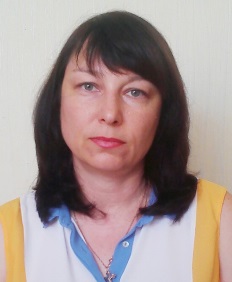 РУДАКОВА Елена ИвановнаТРУДОВАЯ ДЕЯТЕЛЬНОСТЬКонтактные телефоны: моб.: +7 (918) 358-77-69.Дата рождения03 июля 1971 годаМесто рожденияг. ХабаровскАдрес постоянной регистрацииКраснодарский край, Тбилисский район, ст. Тбилисская, ул. Базарная, 124 А кв.5Образование (когда и какие учеб. заведения закончил)высшее, Кубанский государственный университет,1993Специальность по образованиюпедагогУченая степеньнетНахождение в статусе депутатавыборных органовдепутат Совета Тбилисского сельского поселения Тбилисского района с 19 сентября 2014 года, 2019 год депутат четвертого созыва Тбилисского сельского поселения Тбилисского районаГосударственные наградынетЧленство (участие) в общественных объединениях (организациях, движениях)нетЧленство в партии (год вступления)/беспартийныйЧлен ВПП «ЕДИНАЯ РОССИЯ».Партийная должностьнетГод начала - год окончанияДолжность, место работы1992-2007Дом детского творчества, педагог-организатор, ст. Тбилисская2007-н/времяИП, ст. Тбилисская